JOURNEES PORTES OUVERTES AU JUDO CLUBESSAI GRATUIT-Pour les enfants en moyenne section : le jeudi 16 juin de 17h30 à 18h30-Pour les grandes sections et CP : le lundi 20 juin de 17h à 18h -Pour les CE1 CE2 : le lundi 20 juin de 18h à 19h-Pour les CM1 CM2 : le mercredi 15 juin de 17h à 18h15 et le lundi 20 juin de 19h à 20h-Pour les adolescents et adultes :          JUDO : le mercredi 15 juin de 19h30 à 21h		       le lundi 20 juin de 20h à 21h30	JUJITSU : le samedi 18 juin de 10h15 à 11h45	TAÏSO : le jeudi 16 juin de 19h à 20h Renseignement au 06 07 68 03 83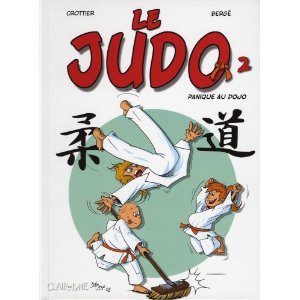 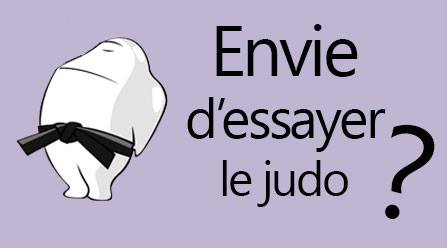 